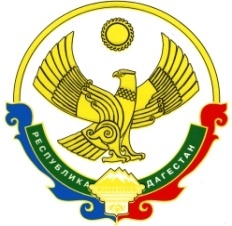 Муниципальный район «Хивский район»          МКУ «ОТДЕЛ ОБРАЗОВАНИЯ»           МКОУ «ЗАХИТСКАЯ СОШ»                            368693, РД, Хивский район, с.Захит, ул. Лезгинцева 1.тел. 89285660917Отчето проведение в МКОУ «Захитская СОШ»  урока  Доброты      По рекомендации Министерства просвещения Российской Федерации 25 декабря в Захитской школе  прошли "Уроки доброты", включенные в календарь образовательных событий и приуроченные к Международному дню толерантности (16 ноября), Международному дню инвалидов (3 декабря) и Международному дню детей ( 1 июня).      Ребятам был представлен документальный фильм режиссёра Анны Ганшиной "Дети Грота", который повествует о судьбе слепых детей общеобразовательной школы - интернат № 1 имени К. К. Грота Красногвардейского района Санкт - Петербурга- первом и старейшем в России учебном заведении для слепых детей, о способах общения с ними.    Классными руководителями проведены классные часы на тему доброты, отзывчивости, милосердия, в которых приняли участие все учащиеся 1-11 классов.В нашем современном мире такие качества, как доброта, милосердие, начали уступать место себялюбию, эгоизму, черствости, равнодушию, хамству, высокомерию. Этого нельзя допускать. Дети с удовольствием участвовали в обсуждении темы, связанной с добротой, заботой, милосердием и пришли к выводу, что такие беседы, уроки пригодятся им в жизни.В общей совокупности в подготовке и проведении «Урока доброты» приняло участие 170 учеников. Все мероприятия проходили в классных кабинетах.Директор МКОУ «Захитская СОШ»/                    /Карабеков Р.М.